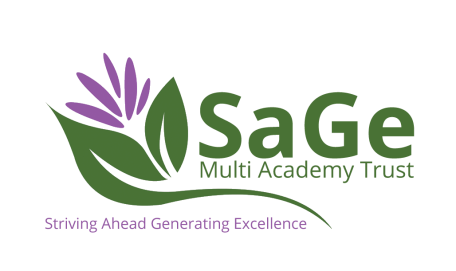 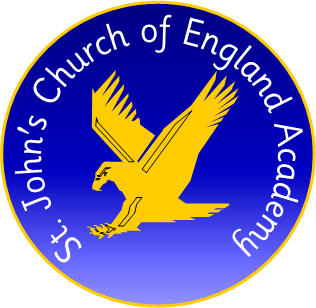 PE Apprentice required at St John’s CE Academy, Darlington, DL1 4UBRequired from September 2020Are you looking for a career in sport and enjoy working with children? This is a fantastic opportunity to join a Level 2 Community Activator Coach apprenticeship (13 -15 months) through Sedgefield School Sports Partnership.Closing date: Thursday 9th JulyInterviews: Week beginning 13th JulyFor further information and to apply for this position please visit www.stjohnsceacademy.co.ukTel No: 01325 380725 (Mr Cooke) at St John’s CE AcademyEmail: admin@stjohnsceacademy.co.ukSt John’s CE AcademyFenby AvenueDarlingtonDL1 4UB